Einsatz-VereinbarungAbgeschlossen zwischen, Vertreten durch und dem/ der Teilnehmer/ingeboren am für den Zeitraum des gemäß des Bundesgesetzes zur Förderung von freiwilligem Engagement(Freiwilligengesetz – FreiwG) BGBl. I Nr. 17/2012 idgF.§ 1 Angaben zur Einsatzstelle und zur Einsatzdauer§ 2 Ziele des Einsatzes und die wesentlichen zur Zielerreichung dienenden Maßnahmen§ 3 Projektbezogene AngabenAn- und Abreise sowie Heimreise während des EinsatzesUnterkunft und VerpflegungTaschengeldTätigkeitsbereich bzw. -aufgabenWochentätigkeitsdauerFreistellungBetreuung und Begleitung vor OrtVerhaltenskodizes vor OrtLokale RechtsordnungKommunikation mit dem TrägerWechsel der EinsatzstelleAbbruchZertifikatSonstiges§ 4 Sicherheit§ 5 Versicherung(en)§ 6 Kontaktaufnahme mit der Botschaft§ 7 Vorgangsweise in Not- bzw. Krisensituationen§ 8 Vorgangsweise bei Schadensfällen§ 9 Berichtspflicht§ 11 Rückkehr und nach dem Einsatz§ 12 SonstigesAlle Änderungen dieser Vereinbarung bedürfen zu ihrer Rechtswirksamkeit der Schriftform. Gleichzeitig mit Unterfertigung dieser Vereinbarungen, stimmen die Partien der Einhaltung des Freiwilligengesetzes, BGBl I Nr. 17/2012 idgF, zu.Durchgelesen und mit allen Punkten vollinhaltlich einverstanden. , am NameAnsprechpersonAdresseOrtPLZLandVonBisVertretungsbefugte Person (Verein /gemGmbH)Teilnehmer/in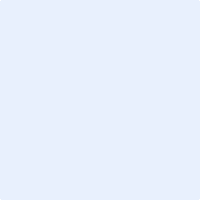 